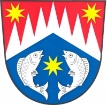 OBEC SÁDEK,  Sádek 150, 572 01  PoličkaP ř e h l e d   v y ú č t o v á n í místního poplatku z pobytu za rok 2020Poplatník, plátce:  Jméno, příjmení nebo  název:………………………….................................................................Adresa poplatníka, plátce:	        …………..………………………………………………………..	Adresa ubytovacího zařízení: …..…..…….…………………………………………...................		Počet  lůžek – kapacita:	       ……………………………………………….................................	Identifikátor:                …………… ……………............................................................... Číslo účtu:                             …………………………………………………………………… Kontaktní osoba,  telefon:        …………………………………………………………...............	V Sádku dne: ……..…………………..                            Razítko, podpis  ………………............................Úhrada poplatku:1x za uplynulý rok,do 30. 01. následujícího roku,  v pokladně OÚ Sádek, poštovní poukázkou, bezhotovostním převodem z účtu, Číslo účtu OÚ:1283406389/0800Ostatní informace: zjistíte na telefonních číslech 461 542  942, 461 727 225nebo e-mailem na adrese: ou@obecsadek.czřádek čísloPOPLATEK  Z POBYTURok   celkem1počet placených lůžek x den celkem2počet lůžek x den osvobozené od poplatku3sazba poplatku 10,00 Kč 4poplatek celkem (řádek č. 1 x řádek č. 3)